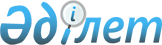 Шығыс Қазақстан облысы Тарбағатай аудандық мәслихатының 2020 жылғы 23 желтоқсандағы № 66-2 "2021-2023 жылдарға арналған Тарбағатай ауданының бюджеті туралы" шешіміне өзгерістер енгізу туралыШығыс Қазақстан облысы Тарбағатай аудандық мәслихатының 2021 жылғы 30 қарашадағы № 10/2-VII шешімі. Қазақстан Республикасының Әділет министрлігінде 2021 жылғы 22 желтоқсанда № 25888 болып тіркелді
      Шығыс Қазақстан облысы Тарбағатай аудандық мәслихаты ШЕШТІ:
      1. Шығыс Қазақстан облысы Тарбағатай аудандық мәслихатының "2021-2023 жылдарға арналған Тарбағатай ауданының бюджеті туралы" 2020 жылғы 23 желтоқсандағы № 66-2 шешіміне (Нормативтік құқықтық актілерді мемлекеттік тіркеу тізілімінде № 8141 болып тіркелген) мынадай өзгерістер енгізілсін:
      1-тармақ мынадай редакцияда жазылсын:
      "1. 2021-2023 жылдарға арналған аудандық бюджет тиісінше осы шешімге 1, 2 және 3-қосымшаларға сәйкес, оның ішінде 2021 жылға мынадай көлемдерде бекітілсін:
      1) кірістер – 14 265 990,0 мың теңге, соның ішінде:
      салықтық түсімдер – 1 405 262,3 мың теңге;
      салықтық емес түсімдер – 7 915,0 мың теңге;
      негізгі капиталды сатудан түсетін түсімдер – 10 267,0 мың теңге;
      трансферттер түсімі – 12 842 545,7 мың теңге;
      2) шығындар – 14 332 395,1 мың теңге;
      3) таза бюджеттік кредиттеу – 141 716,0 мың теңге, соның ішінде:
      бюджеттік кредиттер – 188 147,0 мың теңге;
      бюджеттік кредиттерді өтеу – 46 431,0 мың теңге;
      4) қаржы активтерімен операциялар бойынша сальдо – 0,0 мың теңге;
      қаржы активтерін сатып алу – 0,0 мың теңге;
      мемлекеттің қаржы активтерін сатудан түсетін түсімдер – 0,0 мың теңге;
      5) бюджет тапшылығы (профициті) – -208 121,1 мың теңге;
      6) бюджет тапшылығын қаржыландыру (профицитін пайдалану) – 208 121,1 мың теңге;
      қарыздар түсімі – 188 147,0 мың теңге;
      қарыздарды өтеу – 46 431,0 мың теңге;
      бюджет қаражатының пайдаланатын қалдықтары – 66 405,1 мың теңге.";
      көрсетілген шешімнің 1, 4, 5 және 6-қосымшалары осы шешімнің 1, 2, 3 және 4-қосымшаларына сәйкес редакцияда жазылсын.
      2. Осы шешім 2021 жылғы 1 қаңтардан бастап қолданысқа енгізіледі 2021 жылға арналған Тарбағатай ауданының бюджеті Тарбағатай ауданының 2021 жылға арналған бюджеттік инвестициялық жобаларды (бағдарламаларды) іске асыруға бағытталған, бюджеттік бағдарламаларға бөлінген даму бюджеті бағдарламаларының тізбесі Облыстық бюджеттен берілген нысаналы трансферттер Республикалық бюджеттен берілген нысаналы трансферттер
					© 2012. Қазақстан Республикасы Әділет министрлігінің «Қазақстан Республикасының Заңнама және құқықтық ақпарат институты» ШЖҚ РМК
				
      Аудандық мәслихат хатшысы 

А. Богырбаев
2021 жылғы 30 қарашадағы
№ 10/2-VII шешіміне 1-қосымшаТарбағатай аудандық 
мәслихатының
2020 жылғы 23 желтоқсандағы
№ 66-2 шешіміне 1-қосымша
Санат
Санат
Санат
Санат
Сомасы   (мың теңге)
Сынып
Сынып
Сынып
Сомасы   (мың теңге)
Ішкі сынып
Ішкі сынып
Сомасы   (мың теңге)
Атауы
Сомасы   (мың теңге)
I. КIРICТЕР
14 265 990,0
1
Салықтық түсімдер
1 405 262,3
01
Табыс салығы
724 468,3 
1
Корпоративтік табыс салығы
91 918,0 
2
Жеке табыс салығы
632 550,3 
03
Әлеуметтiк салық
605 818,0 
1
Әлеуметтік салық
605 818,0 
04
Меншiкке салынатын салықтар
49 584,0
1
Мүлiкке салынатын салықтар
49 584,0
05
Тауарларға, жұмыстарға және қызметтерге салынатын iшкi салықтар
19 761,0 
2
Акциздер
3 682,0 
3
Табиғи және басқа да ресурстарды пайдаланғаны үшiн түсетiн түсiмдер
10 125,0 
4
Кәсiпкерлiк және кәсiби қызметтi жүргiзгенi үшiн алынатын алымдар
5 954,0 
08
Заңдық маңызы бар әрекеттерді жасағаны және (немесе) оған уәкілеттігі бар мемлекеттік органдар немесе лауазымды адамдар құжаттар бергені үшін алынатын міндетті төлемдер
5 631,0 
1
Мемлекеттік баж
5 631,0 
2
Салықтық емес түсiмдер
7 915,0
01
Мемлекеттік меншіктен түсетін кірістер
2 226,0 
5
Мемлекет меншігіндегі мүлікті жалға беруден түсетін кірістер
2 146,0 
7
Мемлекеттік бюджеттен берілген кредиттер бойынша сыйақылар
80,0 
04
Мемлекеттік бюджеттен қаржыландырылатын, сондай-ақ Қазақстан Республикасы Ұлттық Банкінің бюджетінен (шығыстар сметасынан) қамтылатын және қаржыландырылатын мемлекеттік мекемелер салатын айыппұлдар, өсімпұлдар, санкциялар, өндіріп алулар
1 705,0 
1
Мұнай секторы ұйымдарынан және Жәбірленушілерге өтемақы қорына түсетін түсімдерді қоспағанда, мемлекеттік бюджеттен қаржыландырылатын, сондай-ақ Қазақстан Республикасы Ұлттық Банкінің бюджетінен (шығыстар сметасынан) қамтылатын және қаржыландырылатын мемлекеттік мекемелер салатын айыппұлдар, өсімпұлдар, санкциялар, өндіріп алулар
1 705,0 
06
Басқа да салықтық емес түсiмдер
3 984,0 
1
Басқа да салықтық емес түсiмдер
3 984,0 
3
Негізгі капиталды сатудан түсетін түсімдер
10 267,0
03
Жердi және материалдық емес активтердi сату
10 267,0 
1
Жерді сату
10 267,0 
4
Трансферттердің түсімдері
12 842 545,7
01
Төмен тұрған мемлекеттiк басқару органдарынан трансферттер
546,3 
3
Аудандық маңызы бар қалалардың, ауылдардың, кенттердің, ауылдық округтардың бюджеттерінен трансферттер
546,3 
02
Мемлекеттiк басқарудың жоғары тұрған органдарынан түсетiн трансферттер
12 841 999,4
2
Облыстық бюджеттен түсетiн трансферттер
12 841 999,4 
Функционалдық топ
Функционалдық топ
Функционалдық топ
Функционалдық топ
Функционалдық топ
Сомасы   (мың теңге)
Функционалдық кіші топ 
Функционалдық кіші топ 
Функционалдық кіші топ 
Функционалдық кіші топ 
Сомасы   (мың теңге)
Бюджеттік бағдарламалардың әкімшісі 
Бюджеттік бағдарламалардың әкімшісі 
Бюджеттік бағдарламалардың әкімшісі 
Сомасы   (мың теңге)
Бағдарлама 
Бағдарлама 
Сомасы   (мың теңге)
Атауы
Сомасы   (мың теңге)
II. ШЫҒЫНДАР
14 332 395,1
01
Жалпы сипаттағы мемлекеттiк қызметтер
710 056,6
1
Мемлекеттiк басқарудың жалпы функцияларын орындайтын өкiлдi, атқарушы және басқа органдар
243 511,2
112
Аудан (облыстық маңызы бар қала) мәслихатының аппараты
35 952,0 
001
Аудан (облыстық маңызы бар қала) мәслихатының қызметін қамтамасыз ету жөніндегі қызметтер
35 649,0 
003
Мемлекеттік органның күрделі шығыстары
303,0 
122
Аудан (облыстық маңызы бар қала) әкімінің аппараты
207 559,2 
001
Аудан (облыстық маңызы бар қала) әкімінің қызметін қамтамасыз ету жөніндегі қызметтер
197 397,4 
003
Мемлекеттік органның күрделі шығыстары
2 161,8 
113
Төменгі тұрған бюджеттерге берілетін нысаналы ағымдағы трансферттер
8 000,0 
2
Қаржылық қызмет
3 559,0 
459
Ауданның (облыстық маңызы бар қаланың) экономика және қаржы бөлімі
3 559,0 
003
Салық салу мақсатында мүлікті бағалауды жүргізу
1 222,0 
010
Жекешелендіру, коммуналдық меншікті басқару, жекешелендіруден кейінгі қызмет және осыған байланысты дауларды реттеу
2 337,0 
9
Жалпы сипаттағы өзге де мемлекеттiк қызметтер
462 986,4 
454
Ауданның (облыстық маңызы бар қаланың) кәсіпкерлік және ауыл шаруашылығы бөлімі
35 193,0 
001
Жергілікті деңгейде кәсіпкерлікті және ауыл шаруашылығын дамыту саласындағы мемлекеттік саясатты іске асыру жөніндегі қызметтер
35 193,0 
458
Ауданның (облыстық маңызы бар қаланың) тұрғын үй-коммуналдық шаруашылығы, жолаушылар көлігі және автомобиль жолдары бөлімі
298 342,5 
001
Жергілікті деңгейде тұрғын үй-коммуналдық шаруашылығы, жолаушылар көлігі және автомобиль жолдары саласындағы мемлекеттік саясатты іске асыру жөніндегі қызметтер
53 244,1 
113
Төменгі тұрған бюджеттерге берілетін нысаналы ағымдағы трансферттер
245 098,4 
459
Ауданның (облыстық маңызы бар қаланың) экономика және қаржы бөлімі
129 450,9 
001
Ауданның (облыстық маңызы бар қаланың) экономикалық саясаттын қалыптастыру мен дамыту, мемлекеттік жоспарлау, бюджеттік атқару және коммуналдық меншігін басқару саласындағы мемлекеттік саясатты іске асыру жөніндегі қызметтер
61 366,0 
015
Мемлекеттік органның күрделі шығыстары
1 470,0 
113
Төменгі тұрған бюджеттерге берілетін нысаналы ағымдағы трансферттер
66 614,9 
02
Қорғаныс
91 243,9 
1
Әскери мұқтаждар
14 971,0 
122
Аудан (облыстық маңызы бар қала) әкімінің аппараты
14 971,0 
005
Жалпыға бірдей әскери міндетті атқару шеңберіндегі іс-шаралар
14 971,0 
2
Төтенше жағдайлар жөнiндегi жұмыстарды ұйымдастыру
76 272,9 
122
Аудан (облыстық маңызы бар қала) әкімінің аппараты
76 272,9 
006
Аудан (облыстық маңызы бар қала) ауқымындағы төтенше жағдайлардың алдын алу және оларды жою
55 546,9 
007
Аудандық (қалалық) ауқымдағы дала өрттерінің, сондай-ақ мемлекеттік өртке қарсы қызмет органдары құрылмаған елдi мекендерде өрттердің алдын алу және оларды сөндіру жөніндегі іс-шаралар
20 726,0 
06
Әлеуметтiк көмек және әлеуметтiк қамсыздандыру
1 666 489,7 
1
Әлеуметтiк қамсыздандыру
827 780,9 
451
Ауданның (облыстық маңызы бар қаланың) жұмыспен қамту және әлеуметтік бағдарламалар бөлімі
827 780,9 
005
Мемлекеттік атаулы әлеуметтік көмек
827 780,9 
2
Әлеуметтiк көмек
780 811,0 
451
Ауданның (облыстық маңызы бар қаланың) жұмыспен қамту және әлеуметтік бағдарламалар бөлімі
780 811,0 
002
Жұмыспен қамту бағдарламасы
217 266,0 
004
Ауылдық жерлерде тұратын денсаулық сақтау, білім беру, әлеуметтік қамтамасыз ету, мәдениет, спорт және ветеринар мамандарына отын сатып алуға Қазақстан Республикасының заңнамасына сәйкес әлеуметтік көмек көрсету
72 132,0 
006
Тұрғын үйге көмек көрсету
1 588,0 
007
Жергілікті өкілетті органдардың шешімі бойынша мұқтаж азаматтардың жекелеген топтарына әлеуметтік көмек
62 731,0 
010
Үйден тәрбиеленіп оқытылатын мүгедек балаларды материалдық қамтамасыз ету
5 222,0 
014
Мұқтаж азаматтарға үйде әлеуметтiк көмек көрсету
246 189,0 
015
Зейнеткерлер мен мүгедектерге әлеуметтiк қызмет көрсету аумақтық орталығы
67 624,0 
017
Оңалтудың жеке бағдарламасына сәйкес мұқтаж мүгедектердi мiндеттi гигиеналық құралдармен қамтамасыз ету, қозғалуға қиындығы бар бірінші топтағы мүгедектерге жеке көмекшінің және есту бойынша мүгедектерге қолмен көрсететiн тіл маманының қызметтерін ұсыну
37 269,0 
023
Жұмыспен қамту орталықтарының қызметін қамтамасыз ету
70 790,0 
9
Әлеуметтiк көмек және әлеуметтiк қамтамасыз ету салаларындағы өзге де қызметтер
57 897,8 
451
Ауданның (облыстық маңызы бар қаланың) жұмыспен қамту және әлеуметтік бағдарламалар бөлімі
57 897,8 
001
Жергілікті деңгейде халық үшін әлеуметтік бағдарламаларды жұмыспен қамтуды қамтамасыз етуді іске асыру саласындағы мемлекеттік саясатты іске асыру жөніндегі қызметтер
39 513,0 
011
Жәрдемақыларды және басқа да әлеуметтік төлемдерді есептеу, төлеу мен жеткізу бойынша қызметтерге ақы төлеу
12 345,8 
021
Мемлекеттік органның күрделі шығыстары
1 539,0 
067
Ведомстволық бағыныстағы мемлекеттік мекемелер мен ұйымдардың күрделі шығыстары
1 500,0 
094
Әлеуметтік көмек ретінде тұрғын үй сертификаттарын беру
3 000,0 
07
Тұрғын үй-коммуналдық шаруашылық
1 848 512,7
1
Тұрғын үй шаруашылығы
570 718,2 
458
Ауданның (облыстық маңызы бар қаланың) тұрғын үй-коммуналдық шаруашылығы, жолаушылар көлігі және автомобиль жолдары бөлімі
570 400,2 
003
Мемлекеттік тұрғын үй қорын сақтауды ұйымдастыру
2 000,0 
004
Азаматтардың жекелеген санаттарын тұрғын үймен қамтамасыз ету
568 400,2 
466
Ауданның (облыстық маңызы бар қаланың) сәулет, қала құрылысы және құрылыс бөлімі
318,0 
003
Коммуналдық тұрғын үй қорының тұрғын үйін жобалау және (немесе) салу, реконструкциялау
318,0 
2
Коммуналдық шаруашылық
1 277 794,5
458
Ауданның (облыстық маңызы бар қаланың) тұрғын үй-коммуналдық шаруашылығы, жолаушылар көлігі және автомобиль жолдары бөлімі
148 837,0 
012
Сумен жабдықтау және су бұру жүйесінің жұмыс істеуі
148 837,0 
466
Ауданның (облыстық маңызы бар қаланың) сәулет, қала құрылысы және құрылыс бөлімі
1 128 957,5 
058
Елді мекендердегі сумен жабдықтау және су бұру жүйелерін дамыту
1 128 957,5 
08
Мәдениет, спорт, туризм және ақпараттық кеңістiк
524 310,6
1
Мәдениет саласындағы қызмет
290 105,6
455
Ауданның (облыстық маңызы бар қаланың) мәдениет және тілдерді дамыту бөлімі
289 689,6 
003
Мәдени-демалыс жұмысын қолдау
289 689,6 
466
Ауданның (облыстық маңызы бар қаланың) сәулет, қала құрылысы және құрылыс бөлімі
416,0 
011
Мәдениет объектілерін дамыту
416,0 
2
Спорт
42 268,0 
465
Ауданның (облыстық маңызы бар қаланың) дене шынықтыру және спорт бөлімі
40 789,0 
001
Жергілікті деңгейде дене шынықтыру және спорт саласындағы мемлекеттік саясатты іске асыру жөніндегі қызметтер
21 276,0 
005
Ұлттық және бұқаралық спорт түрлерін дамыту
3 973,0 
006
Аудандық (облыстық маңызы бар қалалық) деңгейде спорттық жарыстар өткiзу
2 500,0 
007
Әртүрлi спорт түрлерi бойынша аудан (облыстық маңызы бар қала) құрама командаларының мүшелерiн дайындау және олардың облыстық спорт жарыстарына қатысуы
13 040,0 
466
Ауданның (облыстық маңызы бар қаланың) сәулет, қала құрылысы және құрылыс бөлімі
1 479,0 
008
Cпорт объектілерін дамыту
1 479,0 
3
Ақпараттық кеңiстiк
111 151,0 
455
Ауданның (облыстық маңызы бар қаланың) мәдениет және тілдерді дамыту бөлімі
96 351,0 
006
Аудандық (қалалық) кiтапханалардың жұмыс iстеуi
95 955,0 
007
Мемлекеттiк тiлдi және Қазақстан халқының басқа да тiлдерін дамыту
396,0 
456
Ауданның (облыстық маңызы бар қаланың) ішкі саясат бөлімі
14 800,0 
002
Мемлекеттік ақпараттық саясат жүргізу жөніндегі қызметтер
14 800,0 
9
Мәдениет, спорт, туризм және ақпараттық кеңiстiктi ұйымдастыру жөнiндегi өзге де қызметтер
80 786,0 
455
Ауданның (облыстық маңызы бар қаланың) мәдениет және тілдерді дамыту бөлімі
21 861,0 
001
Жергілікті деңгейде тілдерді және мәдениетті дамыту саласындағы мемлекеттік саясатты іске асыру жөніндегі қызметтер
21 861,0 
456
Ауданның (облыстық маңызы бар қаланың) ішкі саясат бөлімі
58 925,0 
001
Жергілікті деңгейде ақпарат, мемлекеттілікті нығайту және азаматтардың әлеуметтік сенімділігін қалыптастыру саласында мемлекеттік саясатты іске асыру жөніндегі қызметтер
24 720,0 
003
Жастар саясаты саласында іс-шараларды іске асыру
34 205,0 
10
Ауыл, су, орман, балық шаруашылығы, ерекше қорғалатын табиғи аумақтар, қоршаған ортаны және жануарлар дүниесін қорғау, жер қатынастары
57 960,6 
1
Ауыл шаруашылығы
2 678,6 
466
Ауданның (облыстық маңызы бар қаланың) сәулет, қала құрылысы және құрылыс бөлімі
2 678,6 
010
Ауыл шаруашылығы объектілерін дамыту
2 678,6 
6
Жер қатынастары
33 076,0 
463
Ауданның (облыстық маңызы бар қаланың) жер қатынастары бөлімі
33 076,0 
001
Аудан (облыстық маңызы бар қала) аумағында жер қатынастарын реттеу саласындағы мемлекеттік саясатты іске асыру жөніндегі қызметтер
33 076,0 
9
Ауыл, су, орман, балық шаруашылығы, қоршаған ортаны қорғау және жер қатынастары саласындағы басқа да қызметтер
22 206,0 
459
Ауданның (облыстық маңызы бар қаланың) экономика және қаржы бөлімі
22 206,0 
099
Мамандарға әлеуметтік қолдау көрсету жөніндегі шараларды іске асыру
22 206,0 
11
Өнеркәсіп, сәулет, қала құрылысы және құрылыс қызметі
45 058,9 
2
Сәулет, қала құрылысы және құрылыс қызметі
45 058,9 
466
Ауданның (облыстық маңызы бар қаланың) сәулет, қала құрылысы және құрылыс бөлімі
45 058,9 
001
Құрылыс, облыс қалаларының, аудандарының және елді мекендерінің сәулеттік бейнесін жақсарту саласындағы мемлекеттік саясатты іске асыру және ауданның (облыстық маңызы бар қаланың) аумағын оңтайлы және тиімді қала құрылыстық игеруді қамтамасыз ету жөніндегі қызметтер
28 378,9 
013
Аудан аумағында қала құрылысын дамытудың кешенді схемаларын, аудандық (облыстық) маңызы бар қалалардың, кенттердің және өзге де ауылдық елді мекендердің бас жоспарларын әзірлеу
16 150,0 
015
Мемлекеттік органның күрделі шығыстары
530,0 
12
Көлiк және коммуникация
577 775,3 
1
Автомобиль көлiгi
570 775,3 
458
Ауданның (облыстық маңызы бар қаланың) тұрғын үй-коммуналдық шаруашылығы, жолаушылар көлігі және автомобиль жолдары бөлімі
570 775,3 
023
Автомобиль жолдарының жұмыс істеуін қамтамасыз ету
119 718,0 
045
Аудандық маңызы бар автомобиль жолдарын және елді-мекендердің көшелерін күрделі және орташа жөндеу
122 150,0 
051
Көлiк инфрақұрылымының басым жобаларын іске асыру
328 907,3 
9
Көлiк және коммуникациялар саласындағы өзге де қызметтер
7 000,0 
458
Ауданның (облыстық маңызы бар қаланың) тұрғын үй-коммуналдық шаруашылығы, жолаушылар көлігі және автомобиль жолдары бөлімі
7 000,0 
024
Кентiшiлiк (қалаiшiлiк), қала маңындағы ауданiшiлiк қоғамдық жолаушылар тасымалдарын ұйымдастыру
7 000,0 
13
Басқалар
616 305,1 
3
Кәсiпкерлiк қызметтi қолдау және бәсекелестікті қорғау
344 563,0 
454
Ауданның (облыстық маңызы бар қаланың) кәсіпкерлік және ауыл шаруашылығы бөлімі
340,0 
006
Кәсіпкерлік қызметті қолдау
340,0 
458
Ауданның (облыстық маңызы бар қаланың) тұрғын үй-коммуналдық шаруашылығы, жолаушылар көлігі және автомобиль жолдары бөлімі
344 223,0 
055
"Бизнестің жол картасы-2025" бизнесті қолдау мен дамытудың бірыңғай бағдарламасы шеңберінде индустриялық инфрақұрылымды дамыту
344 223,0 
9
Басқалар
271 742,1 
458
Ауданның (облыстық маңызы бар қаланың) тұрғын үй-коммуналдық шаруашылығы, жолаушылар көлігі және автомобиль жолдары бөлімі
271 742,1 
062
"Ауыл-Ел бесігі" жобасы шеңберінде ауылдық елді мекендердегі әлеуметтік және инженерлік инфрақұрылым бойынша іс-шараларды іске асыру
271 742,1 
14
Борышқа қызмет көрсету
18 654,0 
1
Борышқа қызмет көрсету
18 654,0 
459
Ауданның (облыстық маңызы бар қаланың) экономика және қаржы бөлімі
18 654,0 
021
Жергілікті атқарушы органдардың облыстық бюджеттен қарыздар бойынша сыйақылар мен өзге де төлемдерді төлеу бойынша борышына қызмет көрсету
18 654,0 
15
Трансферттер
8 176 027,7 
1
Трансферттер
8 176 027,7 
459
Ауданның (облыстық маңызы бар қаланың) экономика және қаржы бөлімі
8 176 027,7 
006
Пайдаланылмаған (толық пайдаланылмаған) нысаналы трансферттерді қайтару
5 315,7 
024
Заңнаманы өзгертуге байланысты жоғары тұрған бюджеттің шығындарын өтеуге төменгі тұрған бюджеттен ағымдағы нысаналы трансферттер
7 794 950,0 
038
Субвенциялар
375 762,0 
III. ТАЗА БЮДЖЕТТІК КРЕДИТ БЕРУ
141 716,0
Бюджеттік кредиттер
188 147,0
10
Ауыл, су, орман, балық шаруашылығы, ерекше қорғалатын табиғи аумақтар, қоршаған ортаны және жануарлар дүниесін қорғау, жер қатынастары
188 147,0 
9
Ауыл, су, орман, балық шаруашылығы, қоршаған ортаны қорғау және жер қатынастары саласындағы басқа да қызметтер
188 147,0 
459
Ауданның (облыстық маңызы бар қаланың) экономика және қаржы бөлімі
188 147,0 
018
Мамандарды әлеуметтік қолдау шараларын іске асыру үшін бюджеттік кредиттер
188 147,0 
5
Бюджеттік кредиттерді өтеу
46 431,0
01
Бюджеттік кредиттерді өтеу
46 431,0 
1
Мемлекеттік бюджеттен берілген бюджеттік кредиттерді өтеу
46 431,0 
IV. ҚАРЖЫ АКТИВТЕРІМЕН ЖАСАЛАТЫН ОПЕРАЦИЯЛАР БОЙЫНША САЛЬДО
0,0
Қаржы активтерін сатып алу
0,0
6
Мемлекеттің қаржы активтерін сатудан түсетін түсімдер
0,0
V. БЮДЖЕТ ТАПШЫЛЫҒЫ (ПРОФИЦИТІ)
-208 121,1
VI. БЮДЖЕТ ТАПШЫЛЫҒЫН ҚАРЖЫЛАНДЫРУ (ПРОФИЦИТІН ПАЙДАЛАНУ)
208 121,1
7
Қарыздар түсімдері
188 147,0
01
Мемлекеттік ішкі қарыздар
188 147,0 
2
Қарыз алу келісім-шарттары
188 147,0 
16
Қарыздарды өтеу
46 431,0
1
Қарыздарды өтеу
46 431,0 
459
Ауданның (облыстық маңызы бар қаланың) экономика және қаржы бөлімі
46 431,0 
005
Жергілікті атқарушы органның жоғары тұрған бюджет алдындағы борышын өтеу
46 431,0 
8
Бюджет қаражатының пайдаланылатын қалдықтары
66 405,1
01
Бюджет қаражаты қалдықтары
66 405,1
1
Бюджет қаражатының бос қалдықтары
66 405,1Тарбағатай аудандық 
мәслихатының 
2021 жылғы 30 қарашадағы 
№ 10/2-VII шешіміне 2-қосымшаТарбағатай аудандық 
мәслихатының
2020 жылғы 23 желтоқсандағы
№ 66-2 шешіміне 4-қосымша
Функционалдық топ
Функционалдық топ
Функционалдық топ
Функционалдық топ
Функционалдық топ
Сомасы   (мың теңге)
Функционалдық кіші топ
Функционалдық кіші топ
Функционалдық кіші топ
Функционалдық кіші топ
Сомасы   (мың теңге)
Бюджеттік бағдарламалардың әкімшісі
Бюджеттік бағдарламалардың әкімшісі
Бюджеттік бағдарламалардың әкімшісі
Сомасы   (мың теңге)
Бағдарлама
Бағдарлама
Сомасы   (мың теңге)
Атауы
Сомасы   (мың теңге)
Даму бюджеттік бағдарламалары
1 478 072,1
оның ішінде:
07
Тұрғын үй-коммуналдық шаруашылық
1 129 275,5 
1
Тұрғын үй шаруашылығы
318,0 
466
Ауданның (облыстық маңызы бар қаланың) сәулет, қала құрылысы және құрылыс бөлімі
318,0 
003
Коммуналдық тұрғын үй қорының тұрғын үйін жобалау және (немесе) салу, реконструкциялау
318,0 
2
Коммуналдық шаруашылық
1 128 957,5 
466
Ауданның (облыстық маңызы бар қаланың) сәулет, қала құрылысы және құрылыс бөлімі
1 128 957,5 
058
Елді мекендердегі сумен жабдықтау және су бұру жүйелерін дамыту
1 128 957,5 
08
Мәдениет, спорт, туризм және ақпараттық кеңістiк
1 895,0 
1
Мәдениет саласындағы қызмет
416,0 
466
Ауданның (облыстық маңызы бар қаланың) сәулет, қала құрылысы және құрылыс бөлімі
416,0 
011
Мәдениет объектілерін дамыту
416,0 
2
Спорт
1 479,0 
466
Ауданның (облыстық маңызы бар қаланың) сәулет, қала құрылысы және құрылыс бөлімі
1 479,0 
008
Cпорт объектілерін дамыту
1 479,0 
10
Ауыл, су, орман, балық шаруашылығы, ерекше қорғалатын табиғи аумақтар, қоршаған ортаны және жануарлар дүниесін қорғау, жер қатынастары
2 678,6 
1
Ауыл шаруашылығы
2 678,6 
466
Ауданның (облыстық маңызы бар қаланың) сәулет, қала құрылысы және құрылыс бөлімі
2 678,6 
010
Ауыл шаруашылығы объектілерін дамыту
2 678,6 
13
Басқалар
344 223,0 
3
Кәсiпкерлiк қызметтi қолдау және бәсекелестікті қорғау
344 223,0 
458
Ауданның (облыстық маңызы бар қаланың) тұрғын үй-коммуналдық шаруашылығы, жолаушылар көлігі және автомобиль жолдары бөлімі
344 223,0 
055
"Бизнестің жол картасы-2025" бизнесті қолдау мен дамытудың бірыңғай бағдарламасы шеңберінде индустриялық инфрақұрылымды дамыту
344 223,0 Тарбағатай аудандық 
мәслихатының
 2021 жылғы 30 қарашадағы 
№ 10/2-VII шешіміне 3-қосымшаТарбағатай аудандық 
мәслихатының
2020 жылғы 23 желтоқсандағы
№ 66-2 шешіміне 5-қосымша
Функционалдық топ
Функционалдық топ
Функционалдық топ
Функционалдық топ
Функционалдық топ
Сомасы   (мың теңге)
Функционалдық кіші топ
Функционалдық кіші топ
Функционалдық кіші топ
Функционалдық кіші топ
Сомасы   (мың теңге)
Бюджеттік бағдарламалардың әкімшісі
Бюджеттік бағдарламалардың әкімшісі
Бюджеттік бағдарламалардың әкімшісі
Сомасы   (мың теңге)
Бағдарлама
Бағдарлама
Сомасы   (мың теңге)
Шығындар атауы
Сомасы   (мың теңге)
Облыстық бюджеттерден берілген нысаналы трансферттер
1 175 398,1
оның ішінде:
01
Жалпы сипаттағы мемлекеттiк қызметтер
65 639,1 
1
Мемлекеттiк басқарудың жалпы функцияларын орындайтын өкiлдi, атқарушы және басқа органдар
8 000,0 
122
Аудан (облыстық маңызы бар қала) әкімінің аппараты
8 000,0 
113
Төменгі тұрған бюджеттерге берілетін нысаналы ағымдағы трансферттер
8 000,0 
9
Жалпы сипаттағы өзге де мемлекеттiк қызметтер
57 639,1 
458
Ауданның (облыстық маңызы бар қаланың) тұрғын үй-коммуналдық шаруашылығы, жолаушылар көлігі және автомобиль жолдары бөлімі
57 639,1 
113
Төменгі тұрған бюджеттерге берілетін нысаналы ағымдағы трансферттер
57 639,1 
02
Қорғаныс
46 000,0 
2
Төтенше жағдайлар жөнiндегi жұмыстарды ұйымдастыру
46 000,0 
122
Аудан (облыстық маңызы бар қала) әкімінің аппараты
46 000,0 
006
Аудан (облыстық маңызы бар қала) ауқымындағы төтенше жағдайлардың алдын алу және оларды жою
46 000,0 
06
Әлеуметтiк көмек және әлеуметтiк қамсыздандыру
116 265,0 
2
Әлеуметтiк көмек
113 265,0 
451
Ауданның (облыстық маңызы бар қаланың) жұмыспен қамту және әлеуметтік бағдарламалар бөлімі
113 265,0 
002
Жұмыспен қамту бағдарламасы
65 366,0 
007
Жергілікті өкілетті органдардың шешімі бойынша мұқтаж азаматтардың жекелеген топтарына әлеуметтік көмек
47 899,0 
9
Әлеуметтiк көмек және әлеуметтiк қамтамасыз ету салаларындағы өзге де қызметтер
3 000,0 
451
Ауданның (облыстық маңызы бар қаланың) жұмыспен қамту және әлеуметтік бағдарламалар бөлімі
3 000,0 
094
Әлеуметтік көмек ретінде тұрғын үй сертификаттарын беру
3 000,0 
07
Тұрғын үй-коммуналдық шаруашылық
672 916,7 
1
Тұрғын үй шаруашылығы
516 499,2 
458
Ауданның (облыстық маңызы бар қаланың) тұрғын үй-коммуналдық шаруашылығы, жолаушылар көлігі және автомобиль жолдары бөлімі
516 499,2 
004
Азаматтардың жекелеген санаттарын тұрғын үймен қамтамасыз ету
516 499,2 
2
Коммуналдық шаруашылық
156 417,5 
466
Ауданның (облыстық маңызы бар қаланың) сәулет, қала құрылысы және құрылыс бөлімі
156 417,5 
058
Елді мекендердегі сумен жабдықтау және су бұру жүйелерін дамыту
156 417,5 
08
Мәдениет, спорт, туризм және ақпараттық кеңістiк
31 646,6 
1
Мәдениет саласындағы қызмет
31 646,6 
455
Ауданның (облыстық маңызы бар қаланың) мәдениет және тілдерді дамыту бөлімі
31 646,6 
003
Мәдени-демалыс жұмысын қолдау
31 646,6 
10
Ауыл, су, орман, балық шаруашылығы, ерекше қорғалатын табиғи аумақтар, қоршаған ортаны және жануарлар дүниесін қорғау, жер қатынастары
2 678,6 
1
Ауыл шаруашылығы
2 678,6 
466
Ауданның (облыстық маңызы бар қаланың) сәулет, қала құрылысы және құрылыс бөлімі
2 678,6 
010
Ауыл шаруашылығы объектілерін дамыту
2 678,6 
12
Көлiк және коммуникация
190 450,0 
1
Автомобиль көлiгi
190 450,0 
458
Ауданның (облыстық маңызы бар қаланың) тұрғын үй-коммуналдық шаруашылығы, жолаушылар көлігі және автомобиль жолдары бөлімі
190 450,0 
045
Аудандық маңызы бар автомобиль жолдарын және елді-мекендердің көшелерін күрделі және орташа жөндеу
122 000,0 
051
Көлiк инфрақұрылымының басым жобаларын іске асыру
68 450,0 
13
Басқалар
49 802,1 
9
Басқалар
49 802,1 
458
Ауданның (облыстық маңызы бар қаланың) тұрғын үй-коммуналдық шаруашылығы, жолаушылар көлігі және автомобиль жолдары бөлімі
49 802,1 
062
"Ауыл-Ел бесігі" жобасы шеңберінде ауылдық елді мекендердегі әлеуметтік және инженерлік инфрақұрылым бойынша іс-шараларды іске асыру
49 802,1 Тарбағатай аудандық 
мәслихатының
2021 жылғы 30 қарашадағы
№ 10/2-VII шешіміне 4-қосымшаТарбағатай аудандық 
мәслихатының
2020 жылғы 23 желтоқсандағы
№ 66-2 шешіміне 6-қосымша
Функционалдық топ
Функционалдық топ
Функционалдық топ
Функционалдық топ
Функционалдық топ
Сомасы   (мың теңге)
Функционалдық кіші топ
Функционалдық кіші топ
Функционалдық кіші топ
Функционалдық кіші топ
Сомасы   (мың теңге)
Бюджеттік бағдарламалардың әкімшісі
Бюджеттік бағдарламалардың әкімшісі
Бюджеттік бағдарламалардың әкімшісі
Сомасы   (мың теңге)
Бағдарлама
Бағдарлама
Сомасы   (мың теңге)
Шығындар атауы
Сомасы   (мың теңге)
Облыстық бюджеттерден берілген нысаналы трансферттер
2 996 215,3
оның ішінде:
01
Жалпы сипаттағы мемлекеттiк қызметтер
63 000,0 
9
Жалпы сипаттағы өзге де мемлекеттiк қызметтер
63 000,0 
458
Ауданның (облыстық маңызы бар қаланың) тұрғын үй-коммуналдық шаруашылығы, жолаушылар көлігі және автомобиль жолдары бөлімі
63 000,0 
113
Төменгі тұрған бюджеттерге берілетін нысаналы ағымдағы трансферттер
63 000,0 
06
Әлеуметтiк көмек және әлеуметтiк қамсыздандыру
1 080 441,0 
1
Әлеуметтiк қамсыздандыру
806 555,0 
451
Ауданның (облыстық маңызы бар қаланың) жұмыспен қамту және әлеуметтік бағдарламалар бөлімі
806 555,0 
005
Мемлекеттік атаулы әлеуметтік көмек
806 555,0 
2
Әлеуметтiк көмек
273 886,0 
451
Ауданның (облыстық маңызы бар қаланың) жұмыспен қамту және әлеуметтік бағдарламалар бөлімі
273 886,0 
002
Жұмыспен қамту бағдарламасы
128 800,0 
014
Мұқтаж азаматтарға үйде әлеуметтiк көмек көрсету
103 144,0 
015
Зейнеткерлер мен мүгедектерге әлеуметтiк қызмет көрсету аумақтық орталығы
18 606,0 
017
Оңалтудың жеке бағдарламасына сәйкес мұқтаж мүгедектердi мiндеттi гигиеналық құралдармен қамтамасыз ету, қозғалуға қиындығы бар бірінші топтағы мүгедектерге жеке көмекшінің және есту бойынша мүгедектерге қолмен көрсететiн тіл маманының қызметтерін ұсыну
13 205,0 
023
Жұмыспен қамту орталықтарының қызметін қамтамасыз ету
10 131,0 
07
Тұрғын үй-коммуналдық шаруашылық
972 540,0 
2
Коммуналдық шаруашылық
972 540,0 
466
Ауданның (облыстық маңызы бар қаланың) сәулет, қала құрылысы және құрылыс бөлімі
972 540,0 
058
Елді мекендердегі сумен жабдықтау және су бұру жүйелерін дамыту
972 540,0 
08
Мәдениет, спорт, туризм және ақпараттық кеңістiк
53 614,0 
1
Мәдениет саласындағы қызмет
36 260,0 
455
Ауданның (облыстық маңызы бар қаланың) мәдениет және тілдерді дамыту бөлімі
36 260,0 
003
Мәдени-демалыс жұмысын қолдау
36 260,0 
3
Ақпараттық кеңiстiк
17 354,0 
455
Ауданның (облыстық маңызы бар қаланың) мәдениет және тілдерді дамыту бөлімі
17 354,0 
006
Аудандық (қалалық) кiтапханалардың жұмыс iстеуi
17 354,0 
12
Көлiк және коммуникация
260 457,3 
1
Автомобиль көлiгi
260 457,3 
458
Ауданның (облыстық маңызы бар қаланың) тұрғын үй-коммуналдық шаруашылығы, жолаушылар көлігі және автомобиль жолдары бөлімі
260 457,3 
051
Көлiк инфрақұрылымының басым жобаларын іске асыру
260 457,3 
13
Басқалар
566 163,0 
3
Кәсiпкерлiк қызметтi қолдау және бәсекелестікті қорғау
344 223,0 
458
Ауданның (облыстық маңызы бар қаланың) тұрғын үй-коммуналдық шаруашылығы, жолаушылар көлігі және автомобиль жолдары бөлімі
344 223,0 
055
"Бизнестің жол картасы-2025" бизнесті қолдау мен дамытудың бірыңғай бағдарламасы шеңберінде индустриялық инфрақұрылымды дамыту
344 223,0 
9
Басқалар
221 940,0 
458
Ауданның (облыстық маңызы бар қаланың) тұрғын үй-коммуналдық шаруашылығы, жолаушылар көлігі және автомобиль жолдары бөлімі
221 940,0 
062
"Ауыл-Ел бесігі" жобасы шеңберінде ауылдық елді мекендердегі әлеуметтік және инженерлік инфрақұрылым бойынша іс-шараларды іске асыру
221 940,0 